МИНИСТЕРСТВО ТРУДА И СОЦИАЛЬНОГО РАЗВИТИЯРЕСПУБЛИКА САХА (ЯКУТИЯ)Государственное казенное учреждение Республики Саха (Якутия) «НЕРЮНГРИНСКИЙ СОЦИАЛЬНО-РЕАБИЛИТАЦИОННЫЙ ЦЕНТР ДЛЯ  НЕСОВЕРШЕННОЛЕТНИХ «ТУСКУЛ»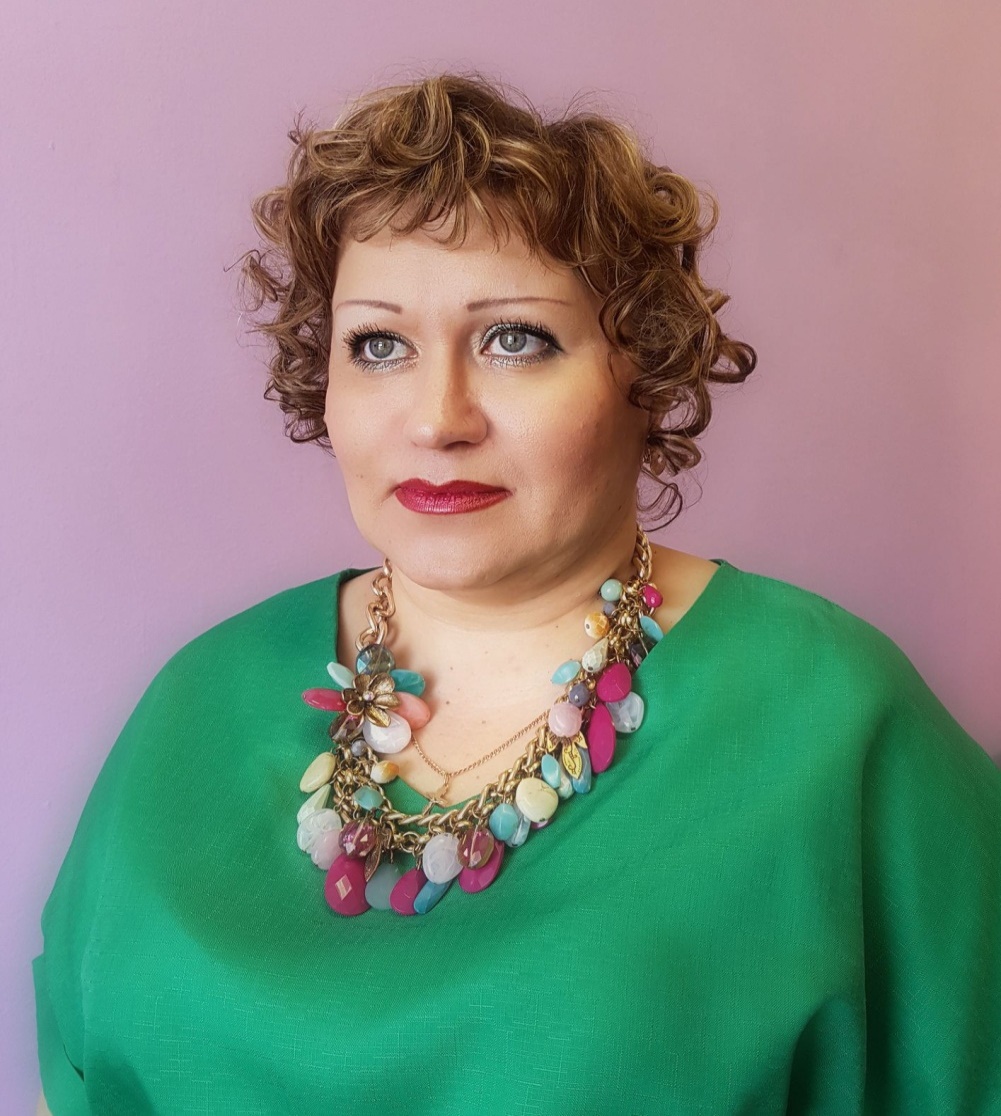 Фурсова  Анна   Александровна      Социальный педагог ГКУ РС(Я) «НСРЦН»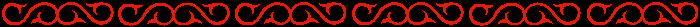 г. Нерюнгри, 2017 г.Представление собственного инновационного педагогического опыта Тема: «Семейная медиация, психолого-правовые аспекты разрешения и сопровождения семейных конфликтов».	Вопрос об актуальности применения процедуры медиации в семейном праве Российской Федерации явление новое. Основанием и причиной изучения, а также применения семейной медиации в деятельности социального педагога послужил рост в 2013 году конфликтов в семьях (на 42% по сравнению с 2012 г.). Как следствие, зачисление на социальное обслуживание по личным заявлениям на основании конфликтной ситуации в семье.           	Новизна темы заключается в том, что используются различные модели семейной медиации, методы и способы в разрешении конфликтов и урегулировании семейных споров, между законными представителями и несовершеннолетними или родителями, родственниками. Основными причинами конфликтов являются: нарушение родительско-детских взаимоотношений; низкий уровень учебной мотивации у несовершеннолетних, алкоголизм родителей и деградация личностей. При возникновении семейных споров, требующих надлежащего урегулирования, необходимо введение обязательной досудебной процедуры медиации по семейным делам. Родители же должны максимально стараться достичь согласия при разрешении споров по воспитанию, обучению детей, что в конце концов, приведет и к урегулированию существующих конфликтов между ними. Результаты работыс получателями услуг с использованием технологии семейной медиацииПолученный педагогический опыт является актуальным, поскольку проводимая работа позволяет получать хорошие результаты при разрешении конфликтов и урегулировании семейных споров 195 (81% от общего числа обслуженных по технологии семейная медиация).Тема: «Актуальность гендерного подхода в воспитании и обучении современной молодежи».В центре на социальном стационарном обслуживании пребывают девочки и мальчики. Рассмотрев модели гендерного воспитания мальчиков и девочек и, проведя анализ процесса гендерного воспитания, возникла идея в перспективе их применения в социальном обслуживании применительно к воспитанникам дошкольного возраста. Разработка и внедрение методики гендерного воспитания в педагогическую практику на базе социально-реабилитационного центра позволила эффективно реализовать содержание гендерного воспитания в педагогическом процессе, что дало возможность:- ознакомить детей дошкольного возраста с социальными ролями;- рассказать о культуре взаимоотношений полов;- сформировать готовность к дружеским взаимоотношениям с взрослыми, сверстниками своего и противоположного пола.Обслужено детей дошкольного возраста с использованием гендерного подхода к  воспитанию  Результативность деятельности социального педагога по защите прав несовершеннолетних социально-незащищенных категорий (воспитанники, учетные, опекаемые, многодетные, инвалиды, дети из неполных семей и др.).Целью подпрограммы «Социализации и социального обслуживания воспитанников ГКУ РС (Я) «НСРЦН» «Тускул» при работе социального педагога является создание условий для преодоления последствий психологической и моральной травмы через осуществление ряда комплекса социальных услуг, направленных на удовлетворение социальных потребностей воспитанников и их семей. Для достижения цели решаются задачи: - выявление причин отклонений от норм и шаблонов поведения в формировании личности воспитанников (обслужено 307 несовершеннолетних 73 % от общего количества); - реализация индивидуальной программы реабилитации несовершеннолетнего нуждающегося в социальных услугах: реабилитация в преодолении школьных и семейных трудностей, способствующих разрешению конфликтных ситуаций, коррекции общения и поведения, восстановление статуса субъекта учебной деятельности (обслужено 373 несовершеннолетних 89 % от общего количества); - оказание помощи в восстановлении семейных отношений, возвращении ребенка в семью, в том числе с использованием технологии семейной медиации (обслужено 296 несовершеннолетних 79 % от общего количества устроенных, из них 66 % по технологии семейная медиация).Статистические данныеНаличие и реализация программ индивидуального развития ребенка, разработанных совместно с другими специалистами (организация помощи семьям, индивидуальная проблемная или групповая социально-педагогическая работа). ИПР несовершеннолетнего разрабатывается на основании программы центра «Программа социального обслуживания несовершеннолетних и их семей, находящихся в социально опасном положении или трудной жизненной ситуации «Тускул», по итогам работы всех специалистов учреждения на 1 этапе на заседании социально-медико-психолого-педагогического консилиума (СМППК) учреждения, которое проводится еженедельно с участием всех специалистов центра.  Всего комплексная реабилитационная работа с несовершеннолетними по каждому направлению реализации программы имеет 3 этапа:1 ЭТАП (личностно-ориентированный)ЦЕЛЬ: первоначальное знакомство с несовершеннолетними, диагностирование (от 5 до 7 дней)Предполагает:создание атмосферы доверия и условий для устранения тревожности, озлобленности, недоверия со стороны детей;проведение супервизии с несовершеннолетними;установку на сознательное выполнение основных режимных моментов.ИТОГОВЫЙ РЕЗУЛЬТАТ: составление ИПР несовершеннолетнего.2 ЭТАП (основополагающий)ЦЕЛЬ: формирование знаний и навыков социального взаимодействия, навыков самоорганизации, мотивации к достижению успеха.Предполагает:изучение детьми своих прав и обязанностей, понятий нравственности и справедливости;познание  самих себя путём участия в различных видах деятельности;закладка основ позитивного мировоззрения воспитанников; выработку умения контролировать своё эмоциональное состояние, регулировать психические процессы в рамках возможного;формирование представления о семейных ролях, приобщение к положительным традициям семьи, формирование понятия о благополучной семье;развитие познавательных, эстетических и творческих способностей.ИТОГОВЫЙ РЕЗУЛЬТАТ: раскрытие ресурсных возможностей несовершеннолетнего.3 ЭТАП (заключительный)ЦЕЛЬ: формирование социальной позиции личности, личностного и профессионального самоопределения.Предполагает:выработку умения самостоятельно принимать решения по любым вопросам;ориентацию на закон, гражданские права и личную ответственность; выработку умения самостоятельного обеспечения себя за счет своего труда; конструктивный стиль общения и правовые формы защиты себя;развитие способности противостоять негативным проявлениям извне; погружение ребёнка в ситуацию свободного выбора с целью развития в нём многовариантности подходов к действительности;саморуководство, необходимость выбора жизненного пути и персональную ответственность за него.ИТОГОВЫЙ РЕЗУЛЬТАТ: устранение факторов, затрудняющих успешное функционирование в социуме.Статистические данныеВывод: по результатам работы по реализации ИПР прослеживается стабильный показатель возвращения детей в родную семью 296 чел. (70,4% от общего числа обслуженных за три года), под опеку и приемные семьи 33 чел. (7,85 % от общего числа обслуженных за 3 года), также имеется стабильность и в определении несовершеннолетних в детские дома 44 чел. (10,5 % от общего числа обслуженных).Реализация ИППСУИндивидуальные программы предоставления социальных услуг (ИППСУ) были введены в социальную работу с 2015 году во исполнение ФЗ № 442-ФЗ от 28.12.2013 г. «Об основах социального обслуживания граждан в Российской Федерации», Закона Республики Саха (Якутия) от 22.01.2015 г. 1404-3 №363-V, «О социальном обслуживании граждан в Республике Саха (Якутия)За два года работы разработаны и реализованы 158 ИППСУ для получателей социальных услуг, что составляет 59 % от общего количества обслуженных несовершеннолетних.Позитивная динамика (количественная) работа с семьями воспитанников в конкурсах, олимпиадах, соревнованиях. Результативность (качества) работы с семьями воспитанников в социуме.      	Результаты участия воспитанников в международных, всероссийских и муниципальных олимпиадах, викторинах, творческих индивидуальных и групповых конкурсах:Мониторинг удовлетворенности родителей (законных представителей) качеством предоставляемых услуг педагога.В Нерюнгринском социально-реабилитационном центре «Тускул» каждый год проводятся мониторинг по изучению удовлетворенности родителей качеством предоставляемых социальных услуг. Данные опроса за 2014 г. – из 102 обслуженных родителей и законных представителей ответили 58 чел.,   2015 г. – из 101 обслуженных ответили - 65 чел., 2016 г. – из 90 обслуженных 74 чел. Всего опрошено- 197 чел.Утверждения в предложенном варианте анкеты подобраны таким образом, чтобы отражали все составляющие социально-педагогического и коррекционного процесса: воспитательную деятельность и организационно-педагогические условия, необходимые для эффективного реабилитационного процесса. Результаты проведенного мониторинга  (наличие положительных отзывов) 	Как видно, первую половину таблицы с наибольшим количеством баллов, выраженных в процентном отношении, занимает позиция «соц. педагог-ребенок»:Отношение к воспитаннику.Формирование ценностных отношений, выражающихся в поведении.Забота о его развитии посредством воспитательной деятельности.Оценка достижений ребенка.Досуговая деятельность.Учет индивидуальности ребенка.Создание комфортных условий между детьми.Межличностные отношения в группе (позиции «ребенок-ребенок», «ребенок-сверстники»)Удовлетворенность родителей оказанными социальными услугами составляет в          2014 г. - 57 %, в 2015 г.  - 64 %, в 2016 г. - 82 %. Удовлетворенность родителями и законными представителями в сфере доброжелательного отношения к ребенку составляет 98,9 % за три года, в сфере заботы и развитии ребенка наблюдается рост процентов с каждым годом. Работа социального педагога в формировании достойного поведения ребенка составляет 90 %. С 2014г. в учреждении ведется журнал отзывов и предложений родителей и законных представителей в удовлетворенности социальными услугами.Распространение педагогического опыта социального педагога, участие в научно-практических конференциях, наличие публикаций:Составление и распространение буклетов по темам: Наличие публикаций, включая интернет-публикации.Обобщение собственного педагогического опыта реализовано в публикациях, в участии на научно-практических конференциях, семинарах, вебинарах;- сертификат о публикации на сайте «Академия роста» www//akrosta.ru// материала «Семейная медиация, психолого-правовые аспекты разрешения и сопровождения семейных конфликтов», 2016 г.;- сертификат о публикации на сайте «Академия роста» www//akrosta.ru//   материала «Учет социальных услуг», 2016 г.;- свидетельство о публикации на сайте «ИНФОУРОК» методической разработки «Памятка родителям ограниченным (лишённым) в родительских правах в отношении своего ребенка (детей)», 2016 г.;- свидетельство о публикации на сайте «ПРОДЛЕНКА» методического материала «Сегодня международный день девочек», 2016 г.;- свидетельство о публикации на сайте «ПРОДЛЕНКА» методического материала «Социализация личности, ее фазы и этапы», 2016 г.; - свидетельство о публикации на сайте «ПРОДЛЕНКА» методического материала «Виды и причины деструктивного поведения», 2016 г.;- свидетельство о публикации на сайте «ПОРТАЛ ПЕДАГОГА» www//portalpedagoga.ru// материала «Социально-педагогическое сопровождение несовершеннолетних», 2016 г.;- свидетельство о публикации на информационно-образовательном ресурсе «Педагогика XXI века» авторского материала «Подпрограмма социального педагога ГКУ РС (Я) «НСРЦН» «Тускул» Фурсовой Анны Александровны», 2016 г.;- свидетельство о публикации на информационно-образовательном ресурсе «Педагогика XXI века» авторского материала «Аналитический отчет социального педагога Фурсовой А.А. за 2016 г. по исполнению государственного задания», 2017 г.;- свидетельство об участии в вебинаре «Развитие творческого потенциала и личностных возможностей ребенка в процессе обучения и воспитания» проекта «ИНФОУРОК», 2016 г.;- свидетельство об участии в вебинаре «Профилактика эмоционального и профессионального выгорания педагога через самооценку профессиональной деятельности» проекта «ИНФОУРОК», 2016 г.;- свидетельство об участии в вебинаре «Посеем патриотизм, пожнем…?. Проблемы формирования конструктивного патриотизма и гражданской идентичности у современной молодежи», 2016 г.; проекта «ИНФОУРОК», 2016 г.;- свидетельство о создании электронного портфолио на Международном образовательном портале Маам www//maam.ru/users/, 2017 г.;- статья на интернет-сайте Муниципального образования «Нерюнгринский район» - Новости района «Тускул» - говорит «спасибо», 2016 г.;- статья в Автономном учреждении РС (Я) «Редакция городской газеты «Индустрия Севера» (по итогам работы учреждения за 2016г.), 2017 г.;- создала личную страницу в 2015 г. на интернет-портале ProШколу.ru.- веду страничку с 2015 г. в одноклассниках «Жизнь центра Тускул».стажерГодОбслужено всего несовершеннолетних(чел.)Обслужено несовершеннолетних по технологии семейная медиация(чел.)Обслужено всего взрослых(чел.)Обслужено взрослые население по технологии семейная медиация(чел.)Устройство несовершеннолетнихГодОбслужено всего несовершеннолетних(чел.)Обслужено несовершеннолетних по технологии семейная медиация(чел.)Обслужено всего взрослых(чел.)Обслужено взрослые население по технологии семейная медиация(чел.)Возвращены в семью201415178 (52 % от общего кол-ва)10276 (74 % от общего кол-ва) 67 (44 % от общего кол-ва) 201514987 (58 % от общего кол-ва) 10184 (83 % от общего кол-ва) 72 (48 % от общего кол-ва) 201612076 (63 % от общего кол-ва)9067 (74 % от общего кол-ва) 56 (47 % от общего кол-ва) 420241293227195 (81 % от общего числа обслуженных по технологии семейная медиация)годмальчикидевочкивсего2015549201681018251827№п/пуслуги2014 (чел.)2014 (чел.)2014 (чел.)2015(чел.)2015(чел.)2016(чел.)2016(чел.)2016(чел.)Всего(чел.)1.Обслужено несовершеннолетних1511511511491491201201204202.Проведены социально-педагогические диагностики и обследование личности1181181181101107979793073.Устройство несовершеннолетних                                                                         1341341341311311081081083733.из них возвращены в родную семью1031031031061068787872964.Обслужено взрослого населенияМуж.Жен.Муж.Муж.Жен.Жен.Муж.Жен.2934.Обслужено взрослого населения24782626757521692934.Обслужено взрослого населения1021021021011019090902935.Оформлено личных дел несовершеннолетних97979786868080802636.Взаимодействие с органами системы профилактики в целях защиты интересов несовершеннолетних35735735753253253753753714267.Оформлено документов для социального статуса несовершеннолетних1515152222252525628.Оказаны социальные услуги:- социально-педагогические2156215621561872187232283228322872568.- социально-правовые218421842184171317131483148314835380Всего услуг:Всего услуг:Всего услуг:Всего услуг:Всего услуг:Всего услуг:Всего услуг:Всего услуг:Всего услуг:12 636Профилактическая работаПрофилактическая работаПрофилактическая работаПрофилактическая работаПрофилактическая работаПрофилактическая работаПрофилактическая работаПрофилактическая работаПрофилактическая работаПрофилактическая работаПрофилактическая работа9.Проведены индивидуальные беседы с воспитанниками по выявлению случаев жестокого обращения с ними35335335331531524624624659410.Проведены беседы по профилактики самовольных уходов несовершеннолетних30230230229829824024024084011.Проведены беседы по предупреждению совершения правонарушений и преступлений несовершеннолетними5151514141272727119Совершено правонарушений и преступлений воспитанниками центра22200000212.Проведено педагогических консультаций, а также консультирование по вопросам, связанным с правом граждан на социальное обслуживание856 856 856 6986984974974972051201420152016Разработаны и реализованы ИПР, из них134131108- возвращены в семью10310687- устроены в детские дома 91212- определены под опеку, приемные семьи22139 2014 ИППСУ не разрабатывались2015 2015 201620162016 2014 ИППСУ не разрабатывались7070888888 2014 ИППСУ не разрабатывалисьстационарполустационарполустационарстационарполустационар 2014 ИППСУ не разрабатывались24464635482014 - 2016 гг.2014 - 2016 гг.2014 - 2016 гг.2014 - 2016 гг.2014 - 2016 гг.I местоII местоIII местолауреатучастникМеждународный уровень	99816Российский уровень	712-7Муниципальный уровень	221--Всего        55 чел.181211113Параметры201420152016Социальный педагог проявляет доброжелательное отношение к моему ребенку97,7 %100 %99 %Социальный педагог справедливо оценивает достижения моего ребенка69 %70 %89 %В реабилитационном центре «Тускул» социальный педагог заботится о развитии моего ребенка 96 %85 %94 %Социальный педагог –является куратором в конкурсах, викторинах, олимпиадах, в которых мой ребенок является участником, призером60 %61 %62 % Социальный педагог учитывает индивидуальные особенности моего ребенка48 %54 %56 %В среде других воспитанников мой ребенок чувствует себя комфортно26 %31 %34 %Работа социального педагога способствует формированию достойного поведения моего ребенка83 %92 %96 %У моего ребенка в центре появились друзья17 %23 %27 %2014 (чел.)2015 (чел.)2016 (чел.)2350322014 - 2016 гг.2014 - 2016 гг.2014 - 2016 гг.2014 - 2016 гг.2014 - 2016 гг.2014 - 2016 гг.2014 - 2016 гг.I местоII местоIII местолауреатучастникподготовка участниковпубликацииМеждународный уровень	2--127-Российский уровень	3--1118Республиканский уровень	------2Всего:                          285--23810№п/п2014 г.2014 г.2015 г.2015 г.2016 г.2016 г.№п/пНазвание темы буклетаКол-во распространнехНазвание темы буклетаКол-во распространнехНазвание темы буклетаКол-во распространнех1.Сегодня Международный день девочек75Воспитание ребенка 105Памяткародителям ограничен-ным (лишённым) в родительских правах в отношении своего ребенка (детей)852.Уроки любви и терпениия для родителей15Рекомендации по преодолению трудной жизненной ситуации 35Безопасный новый год403.Мультфильмы и их влияние на психику-ребенка15Всего:90155125